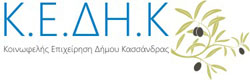 Πρόγραμμα  Περιφερειακών Πολιτιστικών Εκδηλώσεων για το έτος 2023 του Δήμου Κασσάνδρας.ΔΗΜΟΤΙΚΗ ΚΟΙΝΟΤΗΤΑ  ΠΕΥΚΟΧΩΡΙΟΥ ΠΑΡΑΣΚΕΥΗ 23   ΙΟΥΝΙΟΥ 2023:  Πολιτιστικές  εκδηλώσεις της Δημοτικής  Κοινότητας Πευκοχωρίου στα πλαίσια της γιορτής  του Αϊ Γιάννη του Κλήδονα. Την παραμονή της γιορτής του ΑΪ Γιάννη, μικροί και μεγάλοι πηδούν τις φωτιές στην πλατεία  του χωριού, στεφανωμένοι από αγράμπελους, ένα αυτοφυές φυτό με ευωδιαστά λευκά άνθη, για να πάρουν δύναμη, υγεία και να βοηθηθούν ώστε να είναι γενικώς ευτυχισμένα, με τη συμμετοχή του Πολιτιστικού συλλόγου, του συλλόγου γονέων και κηδεμόνων και της Θεατρικής ομάδας Πευκοχωρίου. Μετά ακολουθεί γλέντι με παραδοσιακή μουσική με το σχήμα του «Ιωάννη Μπούρα» και τοπικά χορευτικά συγκροτήματα. Ανήμερα στο ξωκλήσι του Αϊ Γιάννη γίνεται εκκλησιασμός με παραδοσιακό μοίρασμα φασολάδας. (ΩΡΑ ΕΝΑΡΞΗΣ 21:00)ΔΗΜΟΤΙΚΗ  ΚΟΙΝΟΤΗΤΑ ΠΑΛΙΟΥΡΙΟΥΠΑΡΑΣΚΕΥΗ 30  ΙΟΥΝΙΟΥ 2023: Πολιτιστικές  εκδηλώσεις της Δημοτικής  Κοινότητας Παλιουρίου στα πλαίσια  των εκδηλώσεων «ΘΑΛΑΣΣΑ & ΧΡΩΜΑΤΑ» που θα πραγματοποιηθούν    στην περιοχή του Αγίου Νικολάου Παλιουρίου με το μουσικό σχήμα του «Κώστα Φωστηρόπουλου» και τη συμμετοχή της χορωδίας και του χορευτικού τμήματος του πολιτιστικού συλλόγου Παλιουρίου. (ΩΡΑ ΕΝΑΡΞΗΣ 21:00)ΔΗΜΟΤΙΚΗ  ΚΟΙΝΟΤΗΤΑ ΝΕΑΣ ΦΩΚΑΙΑΣΤΕΤΑΡΤΗ 28  ΙΟΥΝΙΟΥ 2023: Πολιτιστικές  εκδηλώσεις  στα πλαίσια  της    γιορτής   του Αποστόλου Πέτρου και Παύλου με μουσική εκδήλωση της «Φιλαρμονικής του Δήμου Κασσάνδρας» και των παιδικών χορευτικών τμημάτων των Πολιτιστικών συλλόγων Νέας Φωκαίας, Αθύτου και Φλογητών. (ΩΡΑ ΕΝΑΡΞΗΣ 21:00)ΚΥΡΙΑΚΗ 16  ΙΟΥΛΙΟΥ  2023: Πολιτιστικές  εκδηλώσεις στα πλαίσια του   εορτασμού  των «Αλησμόνητων πατρίδων» με το μουσικό σχήμα «Τράκας Αστέριος» και των χορευτικών τμημάτων των Πολιτιστικών συλλόγων Νέας Φωκαίας, Επανωμής και Γιαννιτσών . (ΩΡΑ ΕΝΑΡΞΗΣ 21:00)ΔΗΜΟΤΙΚΗ  ΚΟΙΝΟΤΗΤΑ ΦΟΥΡΚΑΣΚΥΡΙΑΚΗ 16 ΙΟΥΛΙΟΥ 2023: Πολιτιστικές  εκδηλώσεις της Δημοτικής Κοινότητας Φούρκας στα πλαίσια του Πανηγυριού  της Αγίας Μαρίνας στο προαυλιο χώρο του Δημοτικού Φούρκας με το μουσικό σχήμα «Μπρατίμια» και τη συμμετοχή των χορευτικών τμημάτων του Πολιτιστικού συλλόγου Φούρκας. (ΩΡΑ ΕΝΑΡΞΗΣ 21:00)ΤΟΠΙΚΗ ΚΟΙΝΟΤΗΤΑ ΑΓΙΑΣ ΠΑΡΑΣΚΕΥΗΣ ΤΡΙΤΗ 25 ΙΟΥΛΙΟΥ 2023 ΓΙΟΡΤΗ ΜΕΛΙΟΥ: Παραδοσιακό μοίρασμα ρυζόγαλου και εμποροπανήγυρη  στο προαύλιο χώρο της Εκκλησίας της Αγίας Παρασκευής με το μουσικό παραδοσιακό σχήμα «Χάλκινα Ηχοχρώματα» και τη  συμμετοχή του χορευτικού τμήματος του πολιτιστικού συλλόγου Αγίας Παρασκευής και  της Φιλαρμονικής του Δήμου Κασσάνδρας στην περιφορά. Γευστικές δοκιμές μελιού από τους ντόπιους παραγωγούς και παραδοσιακό γλέντι στην πλατεία του χωριού. (ΩΡΑ ΕΝΑΡΞΗΣ 21:00)ΤΟΠΙΚΗ ΚΟΙΝΟΤΗΤΑ ΚΑΛΛΙΘΕΑΣΤΕΤΑΡΤΗ 26 ΙΟΥΛΙΟΥ 2023: Εκδηλώσεις στα πλαίσια της γιορτής του Αγίου Παντελεήμονα με μουσική εκδήλωση της «Λαϊκής Ορχήστρας του Δημοτικού Ωδείου Κασσάνδρας» και τη συμμετοχή του παιδικού ποντιακού χορευτικού τμήματος του Πολιτιστικού Συλλόγου Καλλιθέας. (ΩΡΑ ΕΝΑΡΞΗΣ 21:00)ΤΟΠΙΚΗ ΚΟΙΝΟΤΗΤΑ ΚΑΛΑΝΔΡΑΣΣΑΒΒΑΤΟ 29 ΙΟΥΛΙΟΥ 2023: 9ο Αντάμωμα Παραδοσιακών Χορευτικών Συγκροτημάτων στον προαύλιο χώρο του Δημοτικού Σχολείου Καλάνδρας με την συμμετοχή του χορευτικού τμήματος του Πολιτιστικού Συλλόγου με το μουσικό συγκρότημα «Aliberta». (ΩΡΑ ΕΝΑΡΞΗΣ 21:00)ΓΙΟΡΤΗ ΓΑΥΡΟΥ ΣΤΗΝ ΔΗΜΟΤΙΚΗ ΚΟΙΝΟΤΗΤΑ ΝΕΑΣ  ΣΚΙΩΝΗΣΣΑΒΒΑΤΟ 5 ΑΥΓΟΥΣΤΟΥ 2023:  θα πραγματοποιηθεί γλέντι με ζωντανή παραδοσιακή μουσική με το συγκρότημα «ΜΠΡΑΤΙΜΙΑ» και τη συμμετοχή    Χορευτικών  Τμημάτων  του Δήμου Κασσάνδρας. (ΩΡΑ ΕΝΑΡΞΗΣ 21:00)ΚΥΡΙΑΚΗ  6 ΑΥΓΟΥΣΤΟΥ 2023: Γλέντι με δωρεάν γαύρο, μεζέδες και κρασί και ζωντανή μουσική με τον «Μπατή Βασίλη» . (ΩΡΑ ΕΝΑΡΞΗΣ 21:00) ΤΟΠΙΚΗ ΚΟΙΝΟΤΗΤΑ ΚΑΣΣΑΝΔΡΗΝΟΥΣΑΒΒΑΤΟ 26 ΑΥΓΟΥΣΤΟΥ 2023: Πολιτιστικές   εκδηλώσεις στα πλαίσια της γιορτής του τραχανά με το παραδοσιακό μουσικό συγκρότημα «ΑΛΕΞΑΝΔΡΙΝΟ» και τη συμμετοχή του πολιτιστικού συλλόγου Κασσανδρινού (ΩΡΑ ΕΝΑΡΞΗΣ 21:00)10 . ΔΗΜΟΤΙΚΗ  ΚΟΙΝΟΤΗΤΑ ΚΑΣΣΑΝΔΡΑΣΠολυήμερες πολιτιστικές εκδηλώσεις στα πλαίσια των «ΚΑΣΣΑΝΔΡΩΜΕΝΩΝ 2023» από τις 16 Ιουνίου έως τις 7 Σεπτεμβρίου 2023. Αναλυτικότερα:ΠΑΡΑΣΚΕΥΗ 23 ΙΟΥΝΙΟΥ 2023: Πολιτιστικές  εκδηλώσεις της Δημοτικής  Κοινότητας Κασσανδρείας στα πλαίσια της γιορτής  του Αϊ Γιάννη του Κλήδονα, μικροί και μεγάλοι πηδούν τις φωτιές στην πλατεία  του χωριού, στεφανωμένοι από αγράμπελους, με τη συμμετοχή των χορευτικών τμημάτων των πολιτιστικών του Δήμου μας . (ΩΡΑ ΕΝΑΡΞΗΣ 21:00)ΔΕΥΤΕΡΑ 17 ΙΟΥΝΙΟΥ 2023: Μουσική βραδιά στην Σίβηρη με καλεσμένους του ¨Bing Bang”. (ΩΡΑ ΕΝΑΡΞΗΣ 21:00)ΠΕΜΠΤΗ 27 ΙΟΥΛΙΟΥ 2023: Λαϊκό Πανηγύρι για τον εορτασμό του Αγίου Χριστόδουλου στον Πεζόδρομο. (ΩΡΑ ΕΝΑΡΞΗΣ 21:00)ΣΑΒΒΑΤΟ 26 ΑΥΓΟΥΣΤΟΥ 2023: Μουσική βραδιά αφιέρωμα στον Θάνο Μικρούτσικο από την χορωδία μας στον χώρο του Διοικητηρίου. (ΩΡΑ ΕΝΑΡΞΗΣ 21:00)ΤΕΤΑΡΤΗ 30 ΑΥΓΟΥΣΤΟΥ: θεατρική παράσταση «Black Out» του θεατρικού τμήματος  του  Πολιτιστικού Συλλόγου «Η ΚΑΣΣΑΝΔΡΑ»  στο ΕΠΑΛ Κασσάνδρειας. (ΩΡΑ ΕΝΑΡΞΗΣ 21:00)ΣΑΒΒΑΤΟ 2 ΣΕΠΤΕΜΒΡΙΟΥ 2023: Μουσικό αφιέρωμα για τον Χ. Νικολόπουλο  με  την λαϊκή  ορχήστρα στην Δημοτική κοινότητα Κασσανδρείας. (ΩΡΑ ΕΝΑΡΞΗΣ 21:00)ΚΥΡΙΑΚΗ 3 ΣΕΠΤΕΜΒΡΙΟΥ 2023: Μουσική βραδιά αφιέρωμα στον Χρήστο Νικολόπουλο από την λαϊκή μας ορχήστρα στον χώρο του Διοικητηρίου (ΩΡΑ ΕΝΑΡΞΗΣ 21:00)ΠΕΜΠΤΗ 7 ΣΕΠΤΕΜΒΡΙΟΥ 2023: Λαϊκό Πανηγύρι για τον εορτασμό της Γεννήσεως της Θεοτόκου. (ΩΡΑ ΕΝΑΡΞΗΣ 21:00)14.ΤΟΠΙΚΗ ΚΟΙΝΟΤΗΤΑ ΧΑΝΙΩΤΗΣ24 ΕΩΣ 27 ΣΕΠΤΕΜΒΡΙΟΥ 2023:  21ο Φθινοπωρινό Φεστιβάλ Παραδοσιακών χορών Δήμου Κασσάνδρας Χαλκιδικής με συμμετοχή παραδοσιακών χορευτικών τμημάτων από το Μεξικό, Σερβία, Βουλγαρία, Μολδαβία, Βοσνία Ερζεγοβίνη, Τουρκία, Γεωργία κ.α  (ΩΡΑ ΕΝΑΡΞΗΣ 21:00)